ОБЪЯВЛЕНИЕ!Администрация Сотниковского сельсовета сообщает Вам о том, что на территории Сотниковского сельсовета каждый понедельник месяца ООО «Планетой – Сервис» осуществляется услуга по вывозу твёрдых коммунальных отходов.                                     Сбор производится:Мусор принимается в мешковой таре!Вопросы по вывозу золы, строительных  материалов и других отходов можно задать по телефону:Тел: 8(39161) 2-96-074, 89131970701, 2-99-74Сайт регионального оператора: https://кашалот24.рф/ КАНСКАЯ ТЕХНОЛОГИЧЕСКАЯ ЗОНА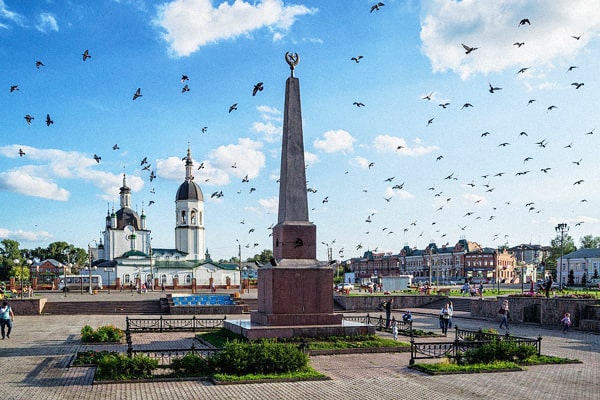 ТАРИФЫ:Для юридических лиц - 964,78 руб./м3Для жителей МКД - 67,53 руб./чел.Для жителей ИЖС - 106,13 руб./чел.КОНТАКТЫ:Адрес: г.Канск, ул. Владимирская, 7Руководитель: Бизяева Татьяна ВикторовнаДиспетчер: Русанова Лариса Дмитриевна , тел. 8 (913) 197 07-01Режим работы: Пн - пт с 8 до 17 , обед 12- 13.Менеджеры по договорам:
Тузенкова Елена Анатольевна, Кирчанова Мария Геннадьевна, Серая Юлия Андреевна, тел. 8 (39161) 2-96-04Населённый пунктВремя вывозад.КругловоС 08:00- 09:00с.СотниковоС 09:15 – 13:30д.АрефьевкаС 14:00 – 15:30п.ШахтинскийС 16:00 – 17:00Район ДПМКС 17:30 – 18:00